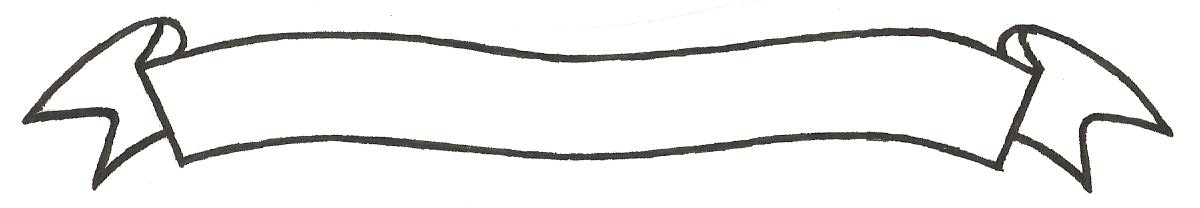 MERU UNIVERSITY OF SCIENCE AND TECHNOLOGYP.O. Box 972-60200 – Meru-Kenya.Tel: 020-2069349, 061-2309217. 064-30320 Cell phone: +254 712524293, +254 789151411Fax: 064-30321Website: www.must.ac.ke  Email: info@must.ac.keUniversity Examinations 2015/2016 SECOND YEAR FIRST SEMESTER EXAMINATION FOR DIPLOMA IN BUSINESS ADMINISTRATIONEFN 2151: SOCIOLOGY DATE: AUGUST 2016				   	                            TIME: 11/2 HOURSINSTRUCTIONS: Answer question one and any other two questions QUESTION ONE (30 MARKS)Explain the difference between functionalist perspective and social conflict perspective.													(4 Marks)Explain to a first year student the importance of learning sociology.			(2 Marks)What any four research questions would you ask when considering a research topic?														(4 Marks)Describe four main types of socialization.						(4 Marks)Explain any two major historically known stratification systems.			(4 Marks)Explain three factors that promote global culture.					(6 Marks)Describe three general categories of crime that sociologists have identified in the society.													(6 Marks)QUESTION TWO (20 MARKS)Briefly describe any five functions of the state as explained in the political institution. 												          (10 Marks)Explain four ways primary groups differ from secondary groups.		          (10 Marks) QUESTION THREE (20 MARKS)Identify and explain the four factors upon which the standards of deviance change.    (10 Marks) Discuss five aspects of the conflict perspective view of society.			          (10 Marks)QUESTION FOUR (20 MARKS)Explain to a foreign student visiting from USA the class system of stratification in Kenya emphasizing how each class is created.						          (10 Marks)Describe the term socialization and explain any four agents of socialization.	          (10 Marks)QUESTION FIVE (20 MARKS)Briefly describe three characteristics of bureaucracies.				          (10 Marks)Discuss any five methods you would use to collect data upon the decision to conduct research.											          (10 Marks)